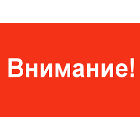 	С 9 апреля 2020 года начал действовать временный порядок, позволяющий гражданину онлайн подать заявление для предоставления государственной услуги содействия в поиске подходящей работы, постановки на учет в качестве безработного и оформления пособия по безработице через Портал “Работа в России”.	Для получения услуги по содействию в поиске подходящей работы в электронном виде необходимо зарегистрироваться в личном кабинете на портале «Работа в России» (https://trudvsem.ru/) с использованием подтвержденной учетной записи Госуслуги(ЕСИА).
	Заявление через портал «Работа в России» может быть подано независимо от места жительства в Российской Федерации. Признание гражданина безработным и начисление пособия по безработице осуществляется центрами занятости населения непосредственно по месту его жительства.
Подробная инструкция для соискателей по оформлению государственной услуги содействия в поиске подходящей работы размещается на портале "Работа в России": https://trudvsem.ru/information/pages/unemployment_benefit